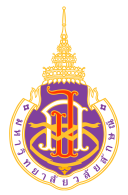 หน่วยงาน    ที่                                       	                   วันที่           เรื่อง    รายงานความก้าวหน้าครั้งที่ …...... โครงการวิจัยสถาบัน เรื่อง.............................. เรียน  ประธานคณะกรรมการวิจัยสถาบัน 		ข้าพเจ้า………..……………………………………….สังกัด…………….……………………….………………….….ได้รับทุนอุดหนุนการวิจัยสถาบัน  ประจำปีงบประมาณ…………….…ตามสัญญารับทุนเลขที่  ………………….……… ชื่อโครงการวิจัย …………………………………………………………………………………………………………………………………..……………………………………………………………………………………………………………………………………………………………มีระยะเวลาการดำเนินโครงการตั้งแต่วันที่……………….ถึงวันที่…………………งบประมาณจำนวน ………………บาท (……………………………………..บาทถ้วน) ขอส่งรายงานความก้าวหน้าครั้งที่…………ซึ่งดำเนินโครงการตั้งแต่ วันที่…………………….………
ถึงวันที่……………………………………..….ตามเอกสารที่แนบมาพร้อมกันนี้จึงเรียนมาเพื่อโปรดพิจารณาอนุมัติลงชื่อ …………………………………………….หัวหน้าโครงการวิจัย(………………………………..…………)ความเห็นของคณบดี/หัวหน้าหน่วยงาน………………………………………………………………………………………………………………..………………………………………………………………………………………………………………..ลงชื่อ ………………..………………………………….   (……………………………….…………………)การพิจารณา   อนุมัติ 		   ไม่อนุมัติ………………………………………………………………………………………………………………..………………………………………………………………………………………………………………..ลงชื่อ …………………………………………….         (…………………………………………….)ประธานคณะกรรมการวิจัยสถาบัน    สรุปรายงานความก้าวหน้าครั้งที่ ……สัญญาเลขที่  …..........................โครงการ.........................................รายงานในช่วงตั้งแต่วันที่ ..................................................................	ถึงวันที่ ..................................................................................…….ชื่อหัวหน้าโครงการ : หน่วยงาน:     วัตถุประสงค์ของโครงการ1) …………………………………………………………………………………………………………….2) …………………………………………………………………………………………………………….3) …………………………………………………………………………………………………………….รายละเอียดผลการดำเนินงานของโครงการตามแผนงานโดยสรุป (พอสังเขป)หมายเหตุ  อ้างอิงตาม กิจกรรมและผลที่คาดว่าจะเกิดขึ้นจากโครงการ ในสัญญารับทุนหมายเหตุ*	หมายถึง มีอุปสรรคในแผนงานดังกล่าวอย่างไร ข้อคิดเห็นและข้อเสนอแนะอื่นๆ ต่อ มหาวิทยาลัย………………………………………………………………………………………………………………………………………………………………………………………………………………………………………………………………………………………………………………………………………………………………………………นอกเหนือจากนี้ให้รายงานวิธีการ ตารางผล ผลการทดลองและวิจารณ์ สรุปผลตลอดจนเอกสารอ้างอิง ให้แนบมาพร้อมกับสรุปรายงานนี้ลงนาม..........................................................		                   (หัวหน้าโครงการ)							วันที่    .........................................................รายงานสรุปการเงินสัญญาเลขที่  …..........................โครงการ........................................................ชื่อหัวหน้าโครงการวิจัย …………………………………………………………………………………………รายงานในช่วงตั้งแต่วันที่ ....................................................... ถึงวันที่ .....................................................					    รายจ่าย หมวด		รายจ่ายสะสม	 ค่าใช้จ่าย	รวมรายจ่าย	งบประมาณ	   คงเหลือ(ตามสัญญา)	จากรายงาน	 งวดปัจจุบัน	สะสมจนถึง 	ที่ตั้งไว้		  (หรือเกิน)		ครั้งก่อน				งวดปัจจุบัน        (รวมสะสมจนถึง 								 ปัจจุบัน) ค่าจ้าง	......................	......................	......................	......................	......................  ค่าใช้สอย	......................	......................	......................	......................	...................... ค่าวัสดุ	......................	......................	......................	......................	...................... ………..	......................	......................	......................	......................	.............................................  ......................	......................	......................	......................	.............................................  ......................	......................	......................	......................	.....................	รวม	......................	......................	......................	......................	......................		จำนวนเงินที่ได้รับและจำนวนเงินคงเหลือ	จำนวนเงินที่ได้รับ  			งวดที่  1					        ........................     บาท   เมื่อ  ........................	งวดที่  2					        ........................     บาท   เมื่อ  ........................					   รวม	        ........................     บาท					     ค่าใช้จ่าย	งวดที่  1	  เป็นเงิน			        ........................     บาท	งวดที่  2	  เป็นเงิน			        ........................     บาท					   รวม           ..........................    บาท	จำนวนเงินคงเหลือ		                    .........................    บาท ลงนาม..........................................................		                   (หัวหน้าโครงการ)							วันที่    .........................................................แผนการดำเนินงานผลผลิต (ตามแผน)ผลที่เกิดขึ้นจริงหมายเหตุ*111222